Sitzung Di 13.6 19:30 UhrTraktandenliste (normale Schrift) & Protokoll (behandelte Punkte in fett, nicht fette Punkte wurden aus Zeitgründen nicht behandelt und vertragt)Ort: CAB E.15.2 (sitzungszimmer vis-à-vis TQ-Büro, ist reserviert)Protokollführerin: Anwesend Vorstand: Abwesend Vorstand: LisaAnwesend Team: Abwesend Team: Verpflegung: Getränke & PizzaNächste Sitzung: Juli(02 min) Vorstellung des TQ und Begrüssung der Gäste(02 min) Vorstellung der Traktandenliste	(10 min) Interne Organisation	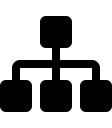 Verteilung der Abschiedsgeschenke:Kim überreicht? Lisa fragenVSETH versprach das lang erwartete Quästur HOWTORücktritte?IT: Renato/Tobias zusammen listenArianna, Arabell zusammen listenWeitere Mitgliederwerbungs-BrainstormingBezahlen für Events?Helferessen, vor/nach Event? TQ-Raclette-EssenAuf Plakat selber Helfer bewerben, z.B. in einer Vor-WerberundeWanderpokalMerchandising nochmals probieren3 mal helfen = ein GeschenkMerchandisingTQ-TasseGutschein für TQ-KurseVorgehen:einmal-HelfenMehrmals HelfenZum Team wirdKleine/betreute AufgabenDummies Aufgaben besser als keineMitteilung für Facebook, z.B. über KurserfahrungEinschätzung Tobias: nicht zu hohe ‘finanzielle’ AnreizeAls Privileg darstellen für Leute die viele Kurse besucht haben(30 min) Ressort Tanzadministration	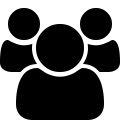 WorkshopsRückblickArabell ist enttäuscht von dem InteresseBei Paartanzkursen immer zwei LehrerEvt Workshops im Rahmen anderer Events anbieten (anderer Komissionen)Dirty Dancing: Raum gefundenAbgesagte Kurse: Schlussfolgerung für nächstes Jahr?Weniger Kurse, höhere Mindest-Registrierungen (10 Personen) da viele spontane absagenWas macht man mit Leuten, die sich für ein Workshop anmelden und nicht auftauchen? Potentielle Social-Lehrer Stand Casting? Casting: 8./ 23. Juli im GEPRäume nächstes SemesterFoodlab-Baustelle als Tanzraum benutzen?ASVZ Move? Freundlich nachfragen bei NatasaLH Vorschlag: Pfingstweidstrasse: Wie teuer? Evt symbolischen Betrag bezahlen. TQ müsste Kontakt suchen. Lisa? Wenn nicht jemanden neues geben?(10 min) Events	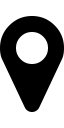 PBTQabgeschlossen (inkl. Howto für nächstes Jahr)PBTQ 2017: Schon September/Oktober mit Polyband/Silbando das Datum reservieren (siehe Howto) SilbandoDokumente: https://drive.google.com/drive/folders/0B4970sFy0b-DNXZxdkIybndFT2M?usp=sharingLatin-Party-Idee:PapperlaPub fragen für Bar:2 Floors wär besser um alle abzuholenEvent-Planung HS2017Activity Fair: Optionen sind:ETH HG Haupthalle: Di., der 17. Oktober NUR DIESE TEILNEHMENHPH Halle D-Stock: Mi., der 18. OktoberAndreas ist weg an beiden5 für Zentrum, 2 EnthaltungenFokusmitgliederwerbungAnkündigung: 16. Juni Kizomba Party 2 bei Tobias Rogg(10 min) Ressort Quästur	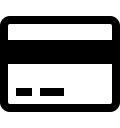 Start Payment Teachers FS2017 und Sommerworkshops 2017(20 min) Ressort Informatik	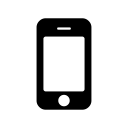 IT Schulung: Debriefing?Neues Feature: calendar Integration nun auch für Workshops :)?? Neues Feature: Payment Information for teacher salariesWorkshops lieber unter Events? Auch unter Events!Stand der Lösung Musiksammlung für’s Freies Tanzen
(10 min) Ressort Kommunikation	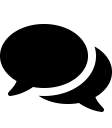 Werbung Feedback für Andreas erstes PosterWeiter anstehende Poster: Erstibag!Erstibags: bis 30. JuniFlyer Stichworte:team ist mit herz und seele dabei"tanzen mit herz"tq: "gemeinsam tanzen"Emotionen pur""Lebensfreude tanzen""Leben erfahren"Aus Leidenschaft zum TanzVon Studenten organisiertich finds super dass es beim TQ wirklich um tanzen geht nicht um geldmacherei. Die meisten Tanzschulen und Tanzlehrer sind mega die Geldhaie meiner Meinung nach und ich find die super willkommene und warme Atmosphäre beim TQ einfach unschlagbarVSETH-Kalender: Adventstanzen/Halloween PartyMotto "Von Laien - Für Laien" (momentan Facebook)Brainstorming jeder für sich, Motto von Team/Lehrer(15 min) Ressort Internes	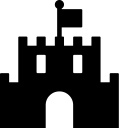 CABErstibagsT-Shirts für neue Team/VorstandsmitgliederT-Shirts Grössen: (Formular erstellen?)Tobias: LRenato: LMoana: Claudio:Erika:Arianna: XS oder S eher XS normale T-Shirt-VersionAndreas:Stefan: M(10 min) Varia	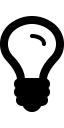 Stick für freies Tanzen suchen (Simon) und überprüfen (Renato) -> einen Stick hat Martin